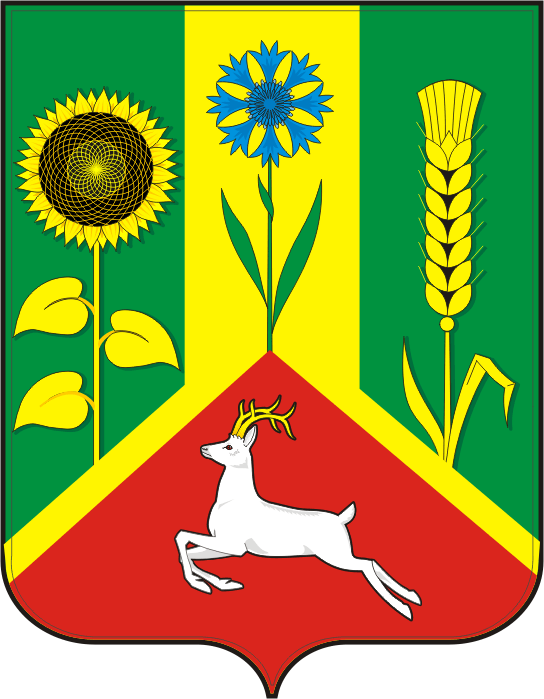 СОВЕТ ДЕПУТАТОВ ВАСИЛЬЕВСКОГО СЕЛЬСОВЕТА
  САРАКТАШСКОГО РАЙОНА ОРЕНБУРГСКОЙ ОБЛАСТИТРЕТЬЕГО СОЗЫВАвнеочередного  двадцать  шестого заседания Совета депутатов                                              Васильевского сельсовета третьего созыва      №     109                                                                  от  27 июля  2018 годаОб избрании главы муниципального образованияВасильевский сельсовет Саракташского района Оренбургской областиВ соответствии со статьей 36 Федерального закона от 06.10.2003 года № 131-ФЗ «Об общих принципах организации местного самоуправления в Российской Федерации», статьей 16 Закона Оренбургской области от 21 февраля 1996 года «Об организации местного самоуправления в Оренбургской области», статьей 26 Устава муниципального образования  Васильевский сельсовет, руководствуясь Положением «О порядке избрания главы муниципального образования Васильевский сельсовет Саракташского района из числа кандидатов, представленных конкурсной комиссией по результатам конкурса», утвержденным решением Совета депутатов муниципального образования Васильевский  сельсовет от 22 сентября 2015 года № 4, Совет депутатов муниципального образования  Васильевский сельсоветРЕШИЛ:Избрать Серединова Александра Николаевича главой муниципального образования Васильевский  сельсовет Саракташского района Оренбургской области по результатам открытого голосования.Установить, что настоящее решение вступает в силу со дня принятия и подлежит официальному опубликованию в районной газете «Пульс дня».Заместитель председателяСовета депутатов сельсовета                                                 Н.А. Коновалова                                        Разослано: администрации муниципального образования Васильевский         сельсовет, прокуратуре района, в дело.